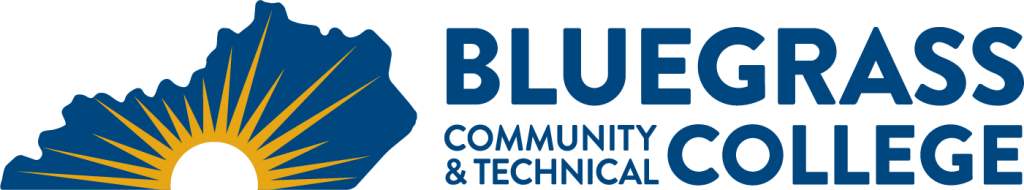 Program Coordinator: Jim Matchuny	E-mail:  Jim.matchuny@kctcs.edu	Phone: (859) 246-6246Program Website: https://bluegrass.kctcs.edu/education-training/program-finder/respiratory-care.aspx Student Name:		Student ID: Students need to be at KCTCS placement levels for all coursesNote:  25% of Total Program Credit Hours must be earned at Bluegrass Community and Technical College.Advisor Name:	Advisor Signature: _________________________________________Student Name:	Student Signature: ________________________________________Pre-Admission Requirements (if applicable)Pre-Admission Requirements (if applicable)Pre-Admission Requirements (if applicable)Pre-Admission Requirements (if applicable)Pre-Admission Requirements (if applicable)First SemesterCreditsTermGradePrereqs/NotesMA 146 Contemporary College Mathematics   OR  3Math and Human Anat and Phys I & IIMAT 110 Applied Mathematics OR  3must be completed with a grade of “C” orMAT 150 College Algebra3better prior to taking any RCP courseBIO 137 Human Anatomy & Physiology I4BIO 139 Human Anatomy & Physiology II            4First SemesterCreditsTermGradePrereqs/NotesRCP 110 Cardiopulmonary Anat & Phys              3Students must be admitted to the RCP 121 Respiratory Care Practice I                     1Respiratory Care program to enroll in RCP courses.Total Semester Credit Hours4Second SemesterCreditsTermGradePrereqs/NotesRCP 140 Cardiopulmonary Assessment2Total Semester Credit Hours2Total Credential Hours17-21Special Instructions:In addition, twenty (20) hours of documented clinical Electrocardiographic experience or documented Electrocardiographic & Cardiac Monitoring Competence is required.